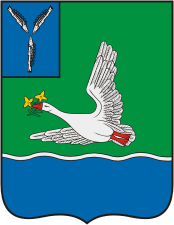 МУНИЦИПАЛЬНОЕ ОБЩЕОБРАЗОВАТЕЛЬНОЕ УЧРЕЖДЕНИЕ  – ЛИЦЕЙ ГОРОДА МАРКСА САРАТОВСКОЙ ОБЛАСТИПРИКАЗНа основании приказа Комитета образования администрации Марксовского муниципального района от 21.12.2011 г. № 1063 «Об утверждении плана мероприятий подготовки введения комплексного учебного курса «Основы религиозных культур и светской этики»ПРИКАЗЫВАЮ:Утвердить состав рабочей группы по подготовке введения комплексного учебного курса «Основы религиозных культур и светской этики»:Елизарова С. Н., заместитель директора по учебно – воспитательной работе, Аметов В. А., учитель истории и обществознания,Манько Н. П., преподаватель модуля курса ОРКСЭ,Зотова Н. М., председатель методического объединения учителей начальных классов.Утвердить план работы рабочей группы по подготовке введения комплексного учебного курса «Основы религиозных культур и светской этики» согласно приложению 1 к настоящему приказу.Утвердить план мероприятий подготовки введения комплексного учебного курса «Основы религиозных культур и светской этики» согласно приложению 2 к настоящему приказу.Контроль за исполнением приказа возложить на заместителя директора по учебно – воспитательной работе  Елизарову С. Н.Директор Лицея 								С.А.АкимовПриложение 1 к приказу МОУ – Лицей г. Маркса № 538 от 31.12.2011 г.План работы рабочей группы по подготовке введения комплексного учебного курса «Основы религиозных культур и светской этики»Приложение 2 к приказу МОУ – Лицей г. Маркса № 538 от 31.12.2011 г.План мероприятий подготовки введения комплексного учебного курса «Основы религиозных культур и светской этики»№  538 от  31 декабря 2011 годаг. Марксг. МарксОб утверждении плана мероприятий подготовки введения комплексного учебногокурса «Основы религиозных культур и светской этики»Об утверждении плана мероприятий подготовки введения комплексного учебногокурса «Основы религиозных культур и светской этики»№ п/пМероприятие, тема Срок проведенияОтветственные 1Заседание №1:разработка плана подготовки мероприятий по введению комплексного учебного курса «Основы религиозных культур и светской этики»;декабрь 2011 годаЕлизарова С. Н.2Заседание №2:организация обучения педагогов через курсы повышения квалификации (72 часа);март 2012 годаЕлизарова С. Н.3Заседание №3:подготовка методических рекомендаций для преподавания комплексного учебного курса «Основы религиозных культур и светской этики»;оформление рабочих программ педагогов, тематического планирования курсов.апрель 2012 годаАметов В. А.,Манько Н. П.4Заседание №4:итоги обучения педагогов;готовность введения комплексного учебного курса «Основы религиозных культур и светской этики» июнь  2012 годаЕлизарова С. Н.5Заседание №5:первый опыт преподавания модулей комплексного учебного курса «Основы религиозных культур и светской этики» ноябрь 2012 годаМанько Н. П.6Заседание №6:итоги введения курса у обучающихся 4 класса;анализ проблем в реализации комплексного учебного курса «Основы религиозных культур и светской этики»;коррекция планирования работы по введению курса.май    2013 годаМанько Н. П.№ п/пМероприятияСрокиОтветственныйОтветственныйВид документа1.Нормативно-правовое обеспечение1.Нормативно-правовое обеспечение1.Нормативно-правовое обеспечение1.Нормативно-правовое обеспечение1.Нормативно-правовое обеспечение1.Нормативно-правовое обеспечение1.1Приказ об утверждении состава рабочей группы, плана мероприятий подготовки введения комплексного учебного курса «Основы религиозных культур и светской этики»декабрь 2011Елизарова С. Н.Елизарова С. Н.Приказ 1.2Приказ о проведении курсов повышения квалификации для педагогов модулей комплексного учебного курса «Основы религиозных культур и светской этики»Февраль – май 2012Методический отдел комитета образования АММРМетодический отдел комитета образования АММРПриказ 1.3Приказ о внесении изменений в базисный учебный планмай 2012Елизарова С. Н.Елизарова С. Н.Приказ 1.4Приказы, регламентирующие введение комплексного учебного курса «Основы религиозных культур и светской этики»Декабрь 2011- май 2012Елизарова С. Н.Елизарова С. Н.Приказ2. Организационно-управленческие условия введения курса ОРКСЭ2. Организационно-управленческие условия введения курса ОРКСЭ2. Организационно-управленческие условия введения курса ОРКСЭ2. Организационно-управленческие условия введения курса ОРКСЭ2. Организационно-управленческие условия введения курса ОРКСЭ2. Организационно-управленческие условия введения курса ОРКСЭ2.1Подготовка рекомендаций по составлению рабочих программ педагога учебного курса «Основы религиозных культур и светской этики»Январь 2012 – май 2013Елизарова С. Н.Елизарова С. Н.методические материалы2.2Организация районного  муниципального методического объединения учителей, преподающих ОРКСЭ, подготовка  их планов работы.август 2012Методический отдел комитета образования АММРМетодический отдел комитета образования АММРПоложение о районном методическом объединении, план работы3. Информационное сопровождение введения ОРКСЭ3. Информационное сопровождение введения ОРКСЭ3. Информационное сопровождение введения ОРКСЭ3. Информационное сопровождение введения ОРКСЭ3. Информационное сопровождение введения ОРКСЭ3. Информационное сопровождение введения ОРКСЭ3.1Создание страницы на сайте МОУ – Лицей г. Маркса посвященного преподаванию ОРКСЭдекабрь  2011Акимов С. А.Акимов С. А.Страница сайта3.2Подготовка и размещение информации на сайте МОУ – Лицей г. МарксаПостоянно, 2012 - 2013Акимов С. А.Акимов С. А.Информация на странице сайта4.Работа с родителями4.Работа с родителями4.Работа с родителями4.Работа с родителями4.Работа с родителями4.Работа с родителями4.1Проведение   родительских собраний  с целью разъяснительной работы по структуре, содержанию, задачам  модулей курсов ОРКСЭ январь, сентябрь 2012Алешникова Е. А.Протоколы родительских собраний Протоколы родительских собраний 4.2Проведение школьных, классных родительских собраний с целью разъяснительной работы по структуре, содержанию, задачам  модулей курсов ОРКСЭдекабрь 2011 – январь, сентябрь 2012Алешникова Е. А.Протоколы родительских собраний, заявления родителей на выбор обучающимися модулей курсаПротоколы родительских собраний, заявления родителей на выбор обучающимися модулей курса4.3Открытые уроки для родителей по модулям ОРКСЭоктябрь 2012 -      апрель 2013Манько Н. П., Зотова Н. М.Методический материал Методический материал 4.4Информационная поддержка родителей, разработка памятки «Практические советы для родителей»январь  2011 – май 2013Манько Н. П., Зотова Н. М.Памятка «Практические советы для родителей»Памятка «Практические советы для родителей»5. Сотрудничество с общественными, культурными и  религиозными организациями5. Сотрудничество с общественными, культурными и  религиозными организациями5. Сотрудничество с общественными, культурными и  религиозными организациями5. Сотрудничество с общественными, культурными и  религиозными организациями5. Сотрудничество с общественными, культурными и  религиозными организациями5. Сотрудничество с общественными, культурными и  религиозными организациями5.1Взаимодействие с Русской православной церковью, Духовным управлением мусульман Марксовского и другими религиозными объединениями в рамках установленных законом нормПостоянно Манько Н. П., Зотова Н. М.Организация встреч, круглых столовОрганизация встреч, круглых столов5.2Взаимодействие с учреждениями культуры по вопросам интеграции ресурсного обеспечения и сопровождения образовательного процесса  Постоянно Манько Н. П., Зотова Н. М.Организация внеучебной деятельности в рамках курса ОРКСЭОрганизация внеучебной деятельности в рамках курса ОРКСЭ